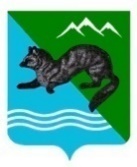 ПОСТАНОВЛЕНИЕАДМИНИСТРАЦИИ  СОБОЛЕВСКОГО   МУНИЦИПАЛЬНОГО  РАЙОНА КАМЧАТСКОГО  КРАЯ 30 ноября  2023                            с. Соболево                                            № 354 О внесении изменений в постановление администрации Соболевского муниципального района от 15.07.2020 г. № 160 «О создании, хранении, использовании и восполнении резерва материальных ресурсов для ликвидации чрезвычайных ситуаций природного и техногенного характера, а также для целей гражданской обороны на территории Соболевского муниципального района        С целью уточнения резерва материальных ресурсов для ликвидации чрезвычайных ситуаций природного и техногенного характера, а также для целей гражданской обороны на территории Соболевского муниципального районаВнести в постановление администрации Соболевского муниципального района от 15.07.2020 №160 «О создании, хранении, использовании и восполнении резерва материальных ресурсов для ликвидации чрезвычайных ситуаций природного и техногенного характера, а также для целей гражданской обороны на территории Соболевского муниципального района следующие изменения:1.1. Приложение 2 изложить в новой редакции согласно приложению к настоящему постановлению.Управлению делами администрации Соболевского муниципального района опубликовать настоящее постановление в районной газете «Соболевский вестник» и разместить на официальном сайте Соболевского муниципального района в информационно-коммуникационной сети «Интернет».Настоящее постановление вступает в силу после его официального опубликования (обнародования).ВрИП главы Соболевскогомуниципального района                                                  В.В. РейнастеНОМЕНКЛАТУРА и объемы резерва материальных ресурсов для ликвидации чрезвычайных ситуаций природного и техногенного характера, а также для целей гражданской обороны на территории Соболевского муниципального районап/пНаименование материальных средствЕдиница измеренияколичествоРезерв материальных ресурсов(50 чел)ПродовольствиеПродовольствиеПродовольствие1мукатонн102Индивидуальный рацион питания (ИРП-Б)шт.213Вода питьевая (6 л.)шт.100Вещевое имущество первой необходимостиВещевое имущество первой необходимостиВещевое имущество первой необходимости1Костюм рабочийшт.102Вейдерсышт.53Матрацшт.1004Подушкашт.504Постельное бельекомплект505Спальные мешкишт.306Палатки лагерные солдатскиешт.207Палатки специальныешт.28Печи металлическиешт.209Кровати (раскладушки)шт.15010Термоса 25 литровшт.411Термоса 12 литровшт.212Термоса 6 литровшт.213Термос ТН-36шт.З14Термос ТВН-12шт.715Миска алюминиеваяшт.10016Тарелки мелкие алюминиевыешт.10017Ложка столовая алюминиеваяшт.25018Ложка чайная алюминиеваяшт.5019Ложка разливная алюминиеваяшт.4320Бачки алюминиевые 4,5,6 л.шт.2521Бачки алюминиевые З л.шт.8022Кастрюли алюминиевые 4,5,6 л.шт.223Чайники алюминиевые 5 л.шт.224Чайники алюминиевыешт.25Судки (2 кастр.) алюминиевыешт.1026Судки (З кастр.) алюминиевыешт.2027Котлы на плитные 20-40 л.шт.428Котлы на плитные алюм. 50-60 л.шт.229Черпаки алюминиевые 1,5 л.шт.130Ножи специальные А-480шт.1031Ножи специальные А-330шт.132Вилки для вынимания мясашт.133Фляги для молока алюминиевыешт.334Сотейники алюминиевыешт.135Сковороды алюминиевыешт.936Бочка (бидон) 51 литршт.10Средства СИЗСредства СИЗСредства СИЗСредства СИЗСредства СИЗ1Костюм защитный Л- 1шт.72Костюм защитныйшт.503Костюм противочумнойшт.154Маска респиратор с клапаномшт.150Медицинское имуществоМедицинское имуществоМедицинское имуществоМедицинское имуществоМедицинское имущество1Сумка санитарнаяшт.ЗДругое имуществоДругое имуществоДругое имуществоДругое имуществоДругое имущество1Кухня прицепная КО-75шт.12Дизельная электростанция 200 кВтшт.13Эл. станция 5 кВтшт.24Огнетушители ранцевые лесныеРМО-Мшт.З5Тепловая пушка DC-25RCшт.16Мотопомпа с комплектом рукавовшт.27Электроконвекторышт.158Масленые радиаторышт.59Лодка с моторомшт.110Дизель генератор с функцией электросваркишт.1